МУНИЦИПАЛЬНОЕ КАЗЁННОЕ ОБЩЕОБРАЗОВАТЕЛЬНОЕ УЧРЕЖДЕНИЕ«СРЕДНЯЯ ОБЩЕОБРАЗОВАТЕЛЬНАЯ ШКОЛА а.ЭРСАКОН»ПРИКАЗ 22 августа  2020  года	                                                                             № 31                                                                      "об организации родительского контроля за качеством горячего питания обучающихся 1-4 классов в МКОУ "СОШ а.Эрсакон" 	 С целью повышения эффективности системы контроля   качества горячего питания в 1-4 классах ПРИКАЗЫВАЮ:1. назначить ответственным за организацию "Родительского контроля качества горячего питания" социального педагога Кабардаеву З.Х. 2. В соответствии с Положением о бракеражной комиссии МКОУ "СОШ а.Эрсакон", утвердить "Состав бракеражной комиссии по контролю за качеством горячего питания в школьной столовой" (Приложение 1);3.Утвердить  график посещения родителями МКОУ "СОШ а.Эрсакон" с целью осуществления контроля качества горячего питания обучающихся 1-4 классов (Приложение 2);4. Утвердить форму "Журнала посещения родителями школьной столовой с целью осуществления контроля качества горячего питания1-4 классов ( Приложение 3).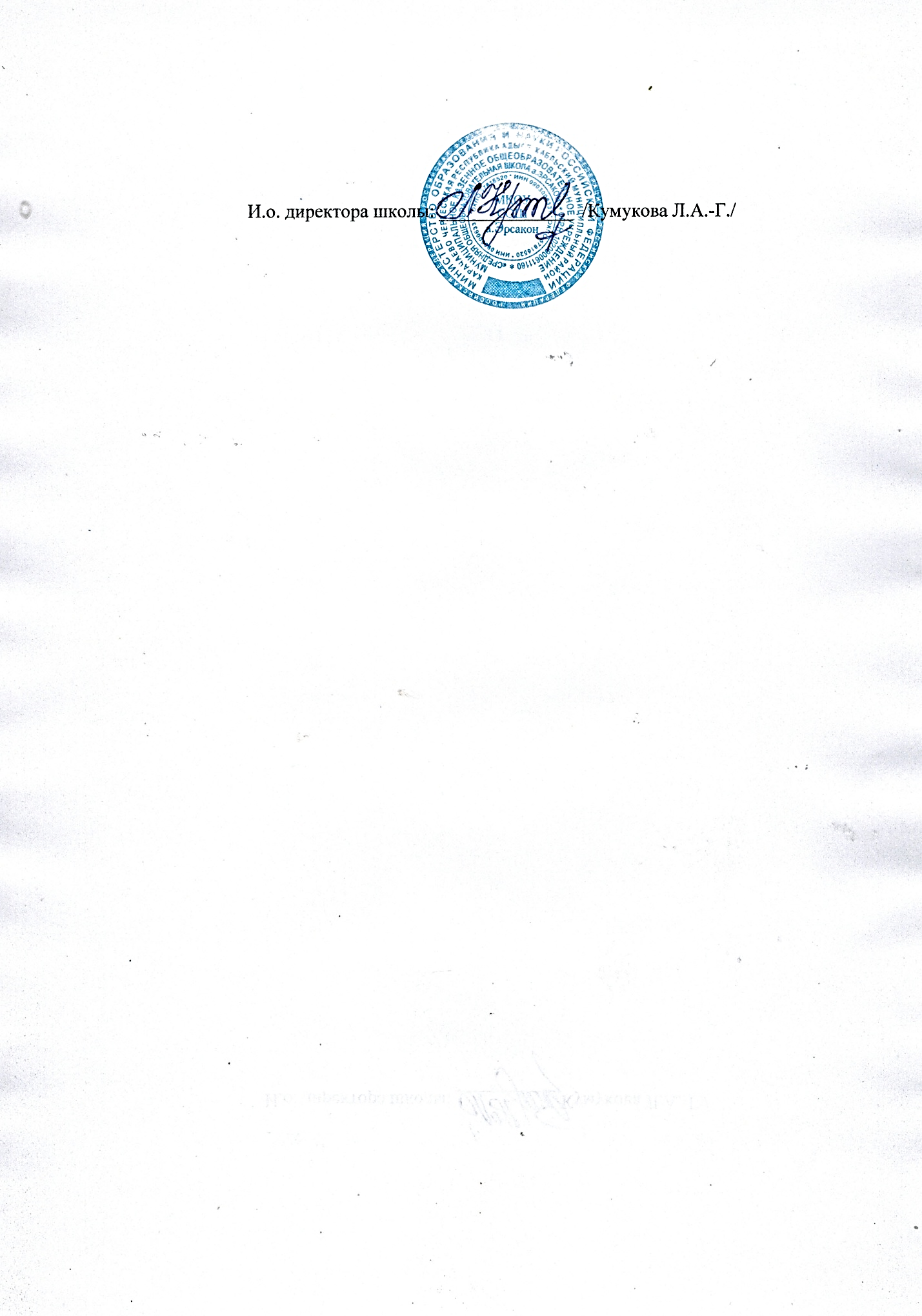 приложение 1		к приказу 31                      	   от 22.08.2020 г.Составбракеражной комиссии по контролю за качеством питания в школьной столовой  МКОУ "СОШ а.Эрсакон"Председатель комиссии:Кабардаева З.Х. - социальный педагогЧлены комиссии:Курумбаева М.М. - медицинский работник школыДышекова З.Х. - поварДжамбекова Гашемида Фуадовна –председатель общешкольного родительского комитетаПриложение 2 	к приказу 31                      	   от 22.08.2020 г.	График посещения родителями столовой МКОУ "СОШ а.Эрсакон" с целью осуществления контроля качества горячего питания обучающихся 1-4 классов	приложение 3		к приказу 31                      	   от 22.08.2020 г.	 Журналпосещения  родителями школьной столовой с целью осуществления контроля качества горячего питания обучающихся 1-4 классовМКОУ "СОШ а.Эрсакон"№ п/пФамилия, имя, отчество родителейДатаКласс1Коблева Ирина Менглибиевна04.0912Джамбекова Гашемида Фуадовна08.0913Хатукаева Марина Мухадиновна10.0914Шайганова  Зарема Хизировна15.0925Богданова  Аминат Ахмедовна17.0926Петижева  Антонина  Фуадовна21.09.27Алтадукова Зульфия Алексеевна24.0938Дышекова Фатима Хусиновна26.0949Джамбекова Дина Мурадиновна28.09410Бульжатова Светлана Хасановна30.094ДатаФамилия, имя, отчествоПрием пищи Результата проверки.ПодписьРешение руководителя организации порезультатам проверки. Отметка об устраненни выявленных недостатковпроверяющегоОсновные недостатки и выводы (оценка за качество осуществления горячего питания)Решение руководителя организации порезультатам проверки. Отметка об устраненни выявленных недостатков~ •' -- ,г-